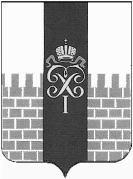 МЕСТНАЯ АДМИНИСТРАЦИЯ МУНИЦИПАЛЬНОГО ОБРАЗОВАНИЯ ГОРОД ПЕТЕРГОФ_____________________________________________________________________________ПОСТАНОВЛЕНИЕ « 03 » 12. 2019 г.	                                                                                             № 156     Об утверждении муниципальнойпрограммы «Формированиекомфортной городской среды» на 2020 годВ соответствии с Бюджетным кодексом Российской Федерации, Положением о бюджетном процессе в МО город Петергоф и Постановлением местной администрации муниципального образования город Петергоф №150 от 26.09.2013 года «Об утверждении Положения о Порядке разработки, реализации и оценки эффективности муниципальных программ и о Порядке разработки и реализации ведомственных целевых программ и планов по непрограммным расходам местного бюджета МО г.Петергоф» местная администрация город Петергоф   П О С Т А Н О В Л Я Е Т:Утвердить муниципальную программу «Формирование комфортной городской среды» на 2020 год согласно приложениям №1,2 к настоящему Постановлению.Постановление вступает в силу с момента официального опубликования.Контроль за исполнением настоящего постановления оставляю за собой.И.О.Главы местной администрациимуниципального образования город Петергоф                                                 Т.С.Егорова Приложение №1 к Постановлению МА МО город Петергоф  от 03.12.2019 г. № 156ПАСПОРТ МУНИЦИПАЛЬНОЙ ПРОГРАММЫ Приложение №2 к Постановлению МА МО город Петергоф  от 03.12.2019 г. № 156  МУНИЦИПАЛЬНАЯ  ПРОГРАММА       «Формирование комфортной городской среды»Характеристика текущего состояния:Территории, расположенная по адресу: ул.Озерковая, д.51, корп.1, корп.2, корп.3. Площадь территории 10 000,0 кв.м. Территория является внутриквартальной территорией общего пользования и включает в себя территорию зеленых насаждений общего пользования местного значения. На территории находятся, газоны, пешеходные дорожки, внутридворовые проезды. Территория находится в неудовлетворительном состоянии. Требуется ремонт газонов, посадка деревьев и кустарника, ремонт проездов. Необходимо установить скамейки, урны. Цель муниципальной программы:-улучшение качества жизни населения муниципального образования.Задачи муниципальной программы:-повышение уровня благоустройства территории муниципального образования.Целевые показатели (индикаторы) :Перечень и краткое описание подпрограмм (при наличии):Подпрограммы муниципальной программы отсутствуют.Сроки реализации муниципальной программы:- I-IV кварталы 2020 годаПеречень мероприятий муниципальной программы, прогнозные (ожидаемые) результаты реализации программы:Ресурсное обеспечение муниципальной программы:Анализ рисков реализации муниципальной программы:В процессе реализации муниципальной программы могут проявиться следующие риски реализации программы:-макроэкономические риски, которые возникают вследствие снижения темпов роста валового внутреннего продукта и уровня инвестиционной активности, а также высокой инфляции, что обуславливает увеличение объема необходимых финансовых средств для реализации мероприятий за счет увеличения стоимости работ и оборудования;-законодательные риски, которые возникают вследствие несовершенства, отсутствия или изменения правовых актов, а также их несогласованности, что обуславливает неправомерность выполнения мероприятий или нецелевое использование финансовых средств;-увеличение цен на товары и услуги в связи с инфляцией и как следствие невозможность закупки товаров и выполнения услуг в объемах, предусмотренными показателями мероприятий программ.В целях минимизации вышеуказанных рисков при реализации программы ответственный исполнитель программы:- обеспечивает своевременность мониторинга реализации программы;- вносит изменения в программу в части изменения (дополнения), исключения мероприятий программы и их показателей на текущий финансовый год или на оставшийся срок реализации программы;- вносит изменения в программу в части увеличения объемов бюджетных ассигнований на текущий финансовый год или на оставшийся срок реализации программы;- применяет индекс потребительских цен при корректировке программы при формировании бюджета муниципального образования на очередной финансовый год.К внутренним рискам относятся:- риск недостижения запланированных результатов.Этот риск минимизируется путем полного раскрытия для общества результатов реализации муниципальной программы, а также усиления личной ответственности сотрудников за достижение запланированных результатов их выполнения. Наименование программы«Формирование комфортной городской среды»Наименования вопроса (вопросов) местного значения, к которому (которым) относится программаОсуществление работ в сфере озеленения на территории муниципального образования, включая создание (размещение), переустройство, восстановление и ремонт объектов зеленых насаждений, расположенных на территориях зеленых насаждений общего пользования местного значения.Наименование заказчика программыМестная администрация муниципального образования город ПетергофОтветственный исполнитель программыОтдел городского хозяйстваНаименование подпрограмм программы(при их наличии)отсутствуютСоисполнители программыотсутствуютУчастники программыотсутствуютЦели программы-улучшение качества жизни населения муниципального образованияЗадачи программы-повышение уровня благоустройства территории муниципального образования;Целевые показатели (индикаторы)Доля площади благоустройства территории к общей площади территории муниципального образования город Петергоф, содержание которой обеспечивает ОМСУ города Петергофа составляет 0,446 %	Этапы и сроки реализации программы I-IV кварталы 2020 годаОбъемы и источники финансирования программы, в том числе в разрезе подпрограмм (при их наличии), в том числе по годам реализации650,8 тыс.руб.Прогнозные (ожидаемые) результаты реализации программыРазработка проекта благоустройства территории муниципального образования в количестве 1 едУтверждено                                                                                  И.О.Главы МА МО г.Петергоф______________/Т.С.Егорова/                                                          «___» ____ 2019 г.                                                                        Наименование показателя (индикатора)Ед.изм.Значение показателя (по состоянию на 1 января отчетного года (года реализации программы)Доля площади благоустройства территории к общей площади территории муниципального образования город Петергоф, содержание которой обеспечивает МА МО город Петергоф.	Ед.0,446 %№п/пНаименование мероприятияСроки реализацииПрогнозные (ожидаемые) результаты№п/пНаименование мероприятияСроки реализацииПрогнозные (ожидаемые) результатыЗадача : Повышение уровня благоустройства территории муниципального образованияЗадача : Повышение уровня благоустройства территории муниципального образованияЗадача : Повышение уровня благоустройства территории муниципального образованияЗадача : Повышение уровня благоустройства территории муниципального образования1Разработка проектно-сметной документации на благоустройство территории по адресу: ул.Озерковая, д.51, корп.1, корп.2, корп.31-4 кварталРазработка проекта благоустройства территории муниципального образования в количестве 1 ед.Наименование мероприятия программы (подпрограммы, при наличии)Вид источника финансированияНеобходимый объем бюджетных ассигнований, тыс.руб.Разработка проектно-сметной документации на благоустройство территории по адресу: ул.Озерковая, д.51, корп.1, корп.2, корп.3Бюджет муниципального образования город Петергоф на 2020 год650,8Всего по муниципальной программеВсего по муниципальной программе650,8